БАШҠОРТОСТАН РЕСПУБЛИКАҺЫныҢ                             АДМИНИСТРАЦИЯ СЕЛЬСКОГО ПОСЕЛЕНИЯ         ЙƏРМƏКƏЙ РАЙОНЫ                                                                   Усман-ташлинский  СЕЛЬСОВЕТ                                      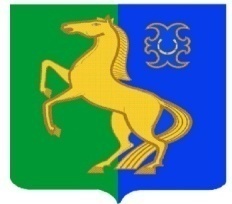     МУНИЦИПАЛЬ РАЙОНыныҢ                                                               МУНИЦИПАЛЬНОГО РАЙОНА              Усман-Ташлы АУЫЛ СОВЕТЫ                                                                ЕРМЕКЕЕВСКИЙ РАЙОН  АУЫЛ БИЛӘМӘҺЕ ХАКИМИƏТЕ                                                      РЕСПУБЛИКИ БАШКОРТОСТАН                                             ҠАРАР                               № 43                           ПОСТАНОВЛЕНИЕ              13 октябрь      2017 й.                                                                     13 октября     2017 г . Об отмене постановления главы сельского поселения Усман-Ташлинский  сельсовет муниципального района Ермекеевский район Республики Башкортостан № 5 от 06.02.2017 года «О порядке представления гражданами, претендующими на замещение должностей муниципальной службы и муниципальными служащими, замещающими должности муниципальной службы Республики Башкортостан в Администрации сельского поселения Усман-Ташлинский сельсовет  муниципального района Ермекеевский район Республики Башкортостан, сведений о своих доходах, расходах, об имуществе и обязательствах имущественного характера, а также о доходах, расходах, об имуществе и обязательствах имущественного характера своих супруги (супруга) и несовершеннолетних детей»   В соответствии Указа Главы Республики Башкортостан от 01.08.2017. № УГ -117 « О мерах по реализации Закона Республики Башкортостан от 06.07.2017 года № 517-з «О внесении изменений в отдельные законодательные акты Республики Башкортостан в сфере местного самоуправления в целях противодействия коррупции», п о с т а н о в л я ю: 1. Отменить постановление главы сельского поселения Усман-Ташлинский  сельсовет муниципального района Ермекеевский район Республики Башкортостан № 5 от 06.02.2017 года «О порядке представления гражданами, претендующими на замещение должностей муниципальной службы и муниципальными служащими, замещающими должности муниципальной службы Республики Башкортостан в Администрации сельского поселения Усман-Ташлинский сельсовет  муниципального района Ермекеевский район Республики Башкортостан, сведений о своих доходах, расходах, об имуществе и обязательствах имущественного характера, а также о доходах, расходах, об имуществе и обязательствах имущественного характера своих супруги (супруга) и несовершеннолетних детей»2.Обнародовать настоящее постановление  в здании Администрации сельского поселения Усман-Ташлинский  сельсовет муниципального района Ермекеевский район Республики Башкортостан и разместить на официальном сайте  сельского поселения Усман-Ташлинский  сельсовет муниципального района Ермекеевский район Республики Башкортостан.     3. Контроль над исполнением настоящего постановления оставляю за собой.   Глава сельского поселения     Усман-Ташлинский сельсовет                    Р.Ф.Хантимерова 